Eligibility Standards Summary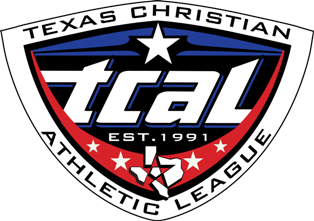 The sole purpose of eligibility rules and contest regulations is to keep competition equitable and to maintain activities in proper perspective. For transfer student requirements please see the “Transfer Rule” supplement at www.t-cal.org It is the responsibility of each school to see that students do not compete unless they comply with all academic and athletic eligibility rules. It is also the responsibility of the student and parents to observe and obey these standards. After the first 6 week grading period students must adhere to the “NO PASS, NO PLAY” rule in the TCAL bylaws. According to TCAL standards, students are eligible to represent their school in extracurricular activities if they:have not graduated from high school,are full or part-time, day students in the school, and have been in regular attendance at the school for 7 or more calendar days before the contest or competition,initially enrolled in the 9th grade not more than 4 years ago nor in the 10th grade not more than 3 years ago,were not recruited, follow all “Transfer Rule” procedures andmeet the specific eligibility requirements for academic and/or athletic competition.Eligibility for Academic Contestsmeet all the requirements above, andhave not changed schools for the purpose of participating in a TCAL FAA Meet at any level.Eligibility for Athletic Contestsmeet all the requirements above,are less than 19 years old on September 1 preceding the contest or have been granted eligibility based on a disability that delayed their education by at least one year,live with their parents (See by-laws or ask your school administrator for exceptions),have not moved or changed schools for athletic purposes (See Transfer Rule),have not violated the athletic amateur rule and attained “professional” status, andwere eligible according to the seven day rule prior to district certification.TCAL Member Schools may adopt stricter standards for eligibility to participate in extracurricular activities.